	PERMANENT COUNCIL OF THE				OEA/Ser.G	ORGANIZATION OF AMERICAN STATES			CSH/GT/RANDOT-IV-6/23 rev. 1/									14 September 2023	COMMITTEE ON HEMISPHERIC SECURITY			Original: EnglishWorking Group to Coordinate Preparations 	for the Fourth Meeting of National Authorities 	on Transnational Organized Crime (RANDOT IV)DRAFT AGENDA/SCHEDULE OF THE FOURTH MEETING OF NATIONAL AUTHORITIES ONTRANSNATIONAL ORGANIZED CRIMEBOLSTERING GLOBAL AND HEMISPHERIC PARTNERSHIP AND 
ACTIONS TO ADDRESS TRANSNATIONAL ORGANIZED CRIME(Presented by the Chair of the Working Group) The IV National Authorities meeting will focus on emerging modalities of transnational organized crime and effective tools to address them in a collective and sustained manner in partnership with governments and nongovernmental actors.  Thursday, October 19, 202310:00 a.m. - 10:40 a.m. 	INAUGURAL SESSION			Place: Simon Bolivar Room, Main Building, OAS/Opening Remarks by the Chair of the OAS Committee on Hemispheric SecurityRemarks by Executive Director of UNODC, Ms. Ghada Waly (TBC)Remarks and Overview by the Chair of the Fourth Meeting of National Authorities on Transnational Organized CrimeAdoption of the Agenda10:40 a.m. - 10:50 a.m. 	REMARKS BY THE SECRETARY GENERAL OF THE ORGANIZATION OF AMERICAN STATES			Place: Simon Bolivar Room, Main Building, OAS10:50 a.m. - 12:00 p.m.	FIRST PLENARY SESSION			Place: Simon Bolivar Room, Main Building, OASUpdate by OAS Departament against Transnational Organized Crime (DTOC) activities since the last meeting of National Authorities on Transnational Organized Crime (TOC) and steps taken to implement the Hemispheric Strategy and the Hemispheric Plan of ActionCollaboration and Cooperation with UNODC: Joint Policy and Capacity Building efforts and Programs (Presentation by UNODC)Collaboration and Cooperation with INTERPOL, Mr. Jürgen Stock, General Secretary of INTERPOL (TBC)12:00 p.m. - 1:30 p.m.		9.	Effective Best Practices and challenges in the Fight against Transnational Organized Crime: The Italian Government Experience				Open discussion with Member States1:30 p.m. - 3:00 p.m. 	Break	3:00 p.m. - 5:00 p.m.	SECOND PLENARY SESSION			Place: Simon Bolivar Room, Main Building, OAS3:00 p.m. - 3:45 p.m. 		10.	Panel Discussion on Strategies against TOC 				Presentation on the Hemispheric Strategy on TOC, by DTOC				Presentation by Chile (TBC)				Presentation by USA (TBC)				Open discussion with Member States3:45 p.m. - 5:00 p.m.	11.	Panel Discussion- Non-Governmental Partners and their role in the fight against TOC			Presentation by Florida International University -FIU (TBC)			Presentation by GI-TOC (TBC)			Presentation by Mercado Libre Brazil (TBC)			Open discussion with Member States	Friday, October 20, 202310:00 a.m. - 12:30 p.m.	THIRD PLENARY SESSION  				Place: Miranda Room, Main Building, OAS			12.	Private Dialogue of Heads of Delegation12:30 p.m. - 2:00 p.m. 		Break2:00 p.m. - 5:00 p.m.		FOURTH PLENARY SESSION				Place: Guerrero Room, Main Building, OAS2:00 p.m. - 4:00 p.m	13. Emerging modalities of Organized Crime and effective tools to address them 			Open discussion with Member States4:00 p.m. - 4:30 p.m	ADOPTION OF RANDOT IV DOCUMENTS 			14. Draft Recommendations.4:30 p.m. - 4:50 p.m. 		ELECTION OF THE CHAIR AND VICECHAIR FOR THE UPCOMING MEETINGS ON TOC:National Points of Contact Meeting 2024RANDOT-V 20254:50 p.m. - 5:00 p.m. 		CLOSING REMARKS BY THE CHAIR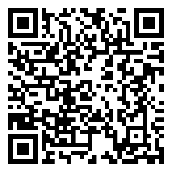 